Уважаемые жители ____________________________!У нас появилась возможность участия в конкурсе на предоставление средств для решения насущных вопросов нашего поселения. Выиграв в конкурсе, из средств краевого бюджета мы можем получить до …. тысяч рублей! Но для этого нам необходимо совместно с Вами составить проект по восстановлению (ремонту) наиболее значимого для нас с Вами объекта общественной инфраструктуры.Для этих целей мы просим Вас указать объект, имеющий первостепенную необходимость в возведении, либо благоустройстве и (или) реставрации, ремонте и т.д. ________________________________________________________________ наименование объектаВыиграть в конкурсе наше поселение может только при активном участии граждан, т.е. если жители примут участие в выборе объекта инфраструктуры, который хотелось бы видеть в нашем поселении. Объект может быть новым, либо можно восстановить (отремонтировать)    имеющийся объект. Одним из условий конкурса является согласие граждан на софинансирование данных работ. Все работы будут проходить под контролем со стороны населения.Просим Вас определить какую сумму Вы готовы внести для участия в программе по выбранному Вами направлению:- 100 руб.  _______-  200 руб. ________Мое предложение __________ руб.Иной вклад:___________________________________________(трудовое участие в реализации проекта, предоставление техники, материалов и т.д.)Итоги анкетирования мы подведем на Итоговом собрании граждан по обсуждению проекта, установлению вклада населения на его реализацию, а также выбору инициативной группы собрание состоится ___________ года 
ч.___м.     по адресу: _______________________________________________Более подробную информацию о ППМИ и участии в конкурсе Вы можете получить, обратившись к указать ФИО и должность, номер телефона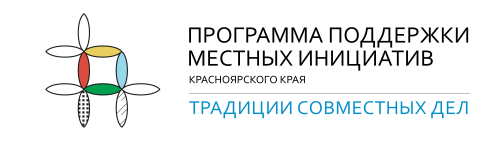 АНКЕТА по определению ОБЪЕКТА (ПРОЕКТА)для участия в Программе поддержки местных инициатив на развитие объектов общественной инфраструктуры